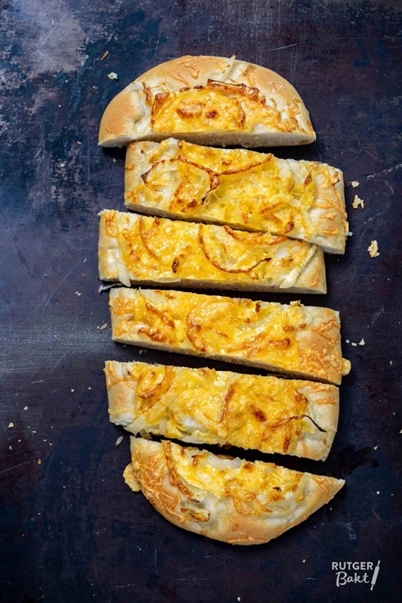 InleidingKaas-uienbrood is door de combinatie van belegen kaas en uien vrijwel altijd een succes. Bij de meeste bakkers wordt dit product in het weekend verkocht. Het kaas-uienbrood wordt ook wel kaas-uienkruier genoemd. Het kan gegeten worden tijdens de lunch of als snack of bijgerecht bij een soep. Ingrediënten:Materialen:Uitvoering:Was je handen, maak je werkplek schoon. Zet ook een bestek- en afvalbord klaar.Voorbereiding	Maak van je oven een rijskast (30°C + pannetje gekookt water).Bereiding deeg Weeg de grondstoffen voor het deeg af.   Kneed een soepel en glad deeg met de hand in een beslagkom. Kneed dit minimaal 10 minuten door.  Maak van het deeg een bal en leg deze in een licht met olie ingevette beslagkom in de rijskast, laat 20 minuten rijzen.  Snij de uien in dunnen halve ringen, bewaar in een bakje  Verdeel het deeg in 2 gelijke stukken.  Rol elk deel op een licht bebloemd werkblad uit tot een ovaal van ongeveer 15-20 centimeter lang en leg deze op een met bakpapier beklede bakplaat. Verdeel de uienringen over het deeg en strooi de geraspte kaas erover. Maal daar nog wat peper over. Dek de broden vervolgens losjes af met plasticfolie. Laat ze nog 30 minuten rijzen.  Haal de broden uit de oven.  Verwarm de oven voor 220 ⁰C.  Bak de broden in ongeveer 25 minuten goudbruin en gaar. Laat de kaas-uienbroden afkoelen op een rooster en serveer ze (lauw)warm of afgekoeld.Kaas uienbrood	                                                               Tijdsduur: 75 minutenVoor het deeg:250 gr bloem 4 gr zout 3,5 gr gedroogde gist 150 ml water, lauwwarm1 el olijfolie Voor de topping:2 uien, in halve ringen 125 gr belegen kaas, geraspt½ theelepel Peper  BeslagkomKrabberSnijplankMesjeBakjeBakplaatBakmatjeStrooipotje bloemOvenwanten